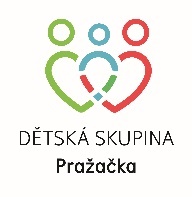 CZ.03.1.51/0.0/0.0/22_142/0017407Adresa pobytu matky dítěte:  Jméno, příjmení otce dítěte:  Adresa pobytu otce dítěte /je-li rozdílná než u matky/: Telefonní, popřípadě jiný kontakt na rodiče: M:                                                                                 O: Jména a příjmení osob, které mohou pro dítě docházet, včetně telefonního, popřípadě jiného kontaktu: 1. 2. 3. 4. Dny v týdnu a doba průběhu dne, po kterou dítě v Dětské skupině Pražačka pobývá: Úhrada nákladů za službu péče o dítě v Dětské skupině Pražačka: Zdravotní pojišťovna dítěte:  Zdravotní stav dítěte, případná omezení z něho vyplývajících, které by mohly mít vliv na poskytování služby péče o dítě v Dětské skupině Pražačka: Doklad o tom, že se dítě podrobilo stanoveným pravidelným očkováním nebo že je proti nákaze imunní anebo že se nemůže očkování podrobit pro trvalou kontraindikaci /bude doloženo Potvrzením od dětského lékaře/ 